аиаапиаи                                   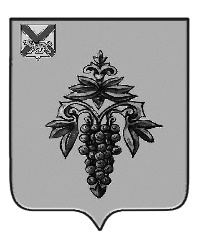 ДУМА ЧУГУЕВСКОГО МУНИЦИПАЛЬНОГО ОКРУГА Р Е Ш Е Н И ЕПринято Думой Чугуевского муниципального округа                                                                                                      «18» марта 2022 годаСтатья 1.  Признать утратившим силу решение Думы Чугуевского муниципального района от 12 декабря 2014 года № 522-НПА «Порядок подготовки, утверждения местных нормативов градостроительного проектирования в Чугуевском муниципальном районе». Статья 2.Настоящее решение вступает в силу со дня его официального опубликования.«22» марта 2022 г.№ 352 – НПА О признании утратившим силу решения Думы Чугуевского муниципального района от 12 декабря 2014 года № 522-НПА «Порядок подготовки, утверждения местных нормативов градостроительного проектирования в Чугуевском муниципальном округе»Глава Чугуевского муниципального округаР.Ю. Деменев